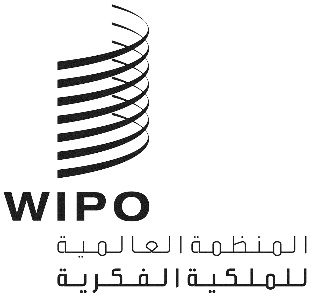 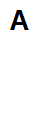 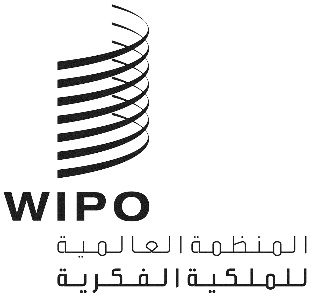 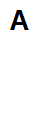 IPC/CE/53/1 PROV.الأصل: بالإنكليزيةالتاريخ: 16 ديسمبر 2021الاتحاد الخاص للتصنيف الدولي للبراءاتلجنة الخبراءالدورة الثالثة والخمسونجنيف، يومي 24 و25 فبراير 2022مشروع جدول الأعمالمن إعداد الأمانةافتتاح الدورةانتخاب الرئيس ونائبي الرئيساعتماد جدول الأعمالانظر هذه الوثيقة.تقرير عن تقدم برنامج مراجعة التصنيف الدولي للبراءات؛ ونسق الاجتماعات المقبلة للفريق العامل المعني بمراجعة التصنيف الدولي للبراءاتانظر المشروع CE 462.تقرير عن تقدم برنامجي مراجعة التصنيف التعاوني للبراءات (CPC) وفهرس الملفات (FI)تقريرا المكتب الأوروبي ومكتب الولايات المتحدة عن نظام CPC والمكتب الياباني عن نظام FI.تقرير فريق الخبراء المعني بتكنولوجيا أشباه الموصلات (EGST)انظر المشروعين CE 539 وCE 481.استخدام العلامات التجارية في التصنيف الدولي للبراءاتانظر المشروعين CE 539 وM 815.تعديلات على دليل التصنيف الدولي للبراءات ووثائق أساسية أخرى للتصنيفانظر المشاريع CE 454 وCE 455 وCE 539.نظرة عامة على إدارة قوائم العمل للتصنيف الدولي للبراءات (IPCWLMS) والقضايا ذات الصلةانظر المشروعين CE 492 وCE 539.إعادة التصنيف الدولي للبراءات القائم على الذكاء الاصطناعي – بديل محتمل "للنقل الافتراضي"انظر المشروع CE 539.تقرير عن الأنظمة المعلوماتية المتصلة بالتصنيف الدولي للبراءاتعرض يقدمه المكتب الدولي.تجارب من المكاتب بشأن التصنيف بمساعدة الحاسوب (مثل، التصنيف القائم على الذكاء الاصطناعي)عروض تقدمها المكاتب.إطار الكفاءات التقنية اللازمة لتصنيف البراءاتانظر المشروع CE 523.اختتام الدورة[نهاية الوثيقة]